		June 8, 2023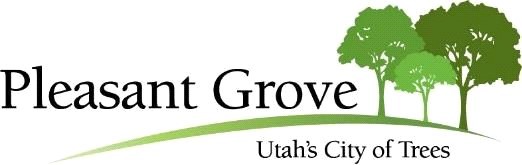 PLANNING COMMISSION AGENDAThe Pleasant Grove City Planning Commission will hold a Public Hearing on Thursday, June 8, 2023, at 7:00 p.m. in the Community Room at the Police and Court Building located at 108 S. 100 E. Pleasant Grove, Utah. The Work Session will be held from 6:30 – 7:00 p.m. at the same location. Work Sessions are public meetings; however, no testimony will be heard, and no official actions will be taken on items discussed during the work session. Although the public is invited to attend all sessions, public comments are accepted only during the regular business session.6:30 p.m. Work Session (to consider the following items): Commission BusinessStaff Business7:00 p.m.  Regular Session:Commission Business:Pledge of Allegiance and Opening RemarksAgenda ApprovalStaff ReportsDeclaration of conflicts and abstentions from commission members Public Hearing: Preliminary Subdivision Plat – Located at approx. 333 East 1100 North(Big Spring Neighborhood)Public Hearing to consider the request of Forrest Call Real Estate LLC for a 6-lot preliminary flag lot subdivision plat, called Walnut Grove Plat ‘B’ on 2.11 acres, approximately located at 333 East 1100 North in the R1-8 (Single Family Residential) Zone.**CONTINUED FROM 5/25/2023**Public Hearing: Code Text Amendment – Sections 10-15-49: Water Efficiency Standards and landscape requirements on Chapters 6,9,10,11,12 and 14.(City Wide)Public Hearing to consider a request from Pleasant Grove City to create City Code Section 10-15-49, Water Efficiency Standards and to amend the landscape requirements included in chapters 6,9,10,11,12 and 14. The city is proposing to include new landscaping requirements with the intent to conserve the public’s water resources by establishing water conservation standards for the installation of grass and turf as outdoor landscaping in all residential, commercial, and industrial zones within the city.Public Hearing: Code Text Amendment – Section 10-14: The Grove Zoning District.(City Wide)Public Hearing to consider the request of St. John’s Properties to amend City Code Section 10-14: The Grove Zone by creating a new overlay zone called Valley Grove Overlay (Section 10-14-28), which provides for master-planned high-density residential uses in conjunction with commercial uses within The Grove Zone.  Review and approve the minutes for the May 25th, 2023, meetings. For assistance in understanding the above items, you may contact City Planner, Jacob Hawkins, at (801) 785-6057.Posted by: /s/ Kara Kresser, Community Development DepartmentJune 7th, 2023, posted at the following: Community Room @ Police and Court Building – 108 South 100 East, City Hall - 70 South 100 East, Library - 30 East Center and State (http://pmn.utah.gov) and City (www.plgrove.org) websites.